Итоговое мероприятие по проектной деятельности«Экскурсия в музей Хлеба»                                                       Выполнила воспитатель                                                                      МБДОУ № 154 г.Невинномысска                                                             Ставропольского края                                                   Соловьева С.Д                                   2013– 2014 уч.годИтоговое мероприятие по проектной деятельности«Экскурсия в музей Хлеба»Программное содержание: Обобщить знания детей о том, что хлеб - продукт, получение которого требует большого труда.Расширить представление о труде взрослых и воспитывать уважение к хлебу и труду хлеборобов.Закрепить название профессий – тракторист, комбайнер, хлебороб, пекарь и умение узнавать и называть современную технику. Развивать диалогическую и монологическую речь. Развивать умение анализировать, обобщать.Ход мероприятия:Воспитатель: Сегодня мы с вами поговорим о хлебе.  Я предлагаю совершить экскурсию в наш музей хлеба.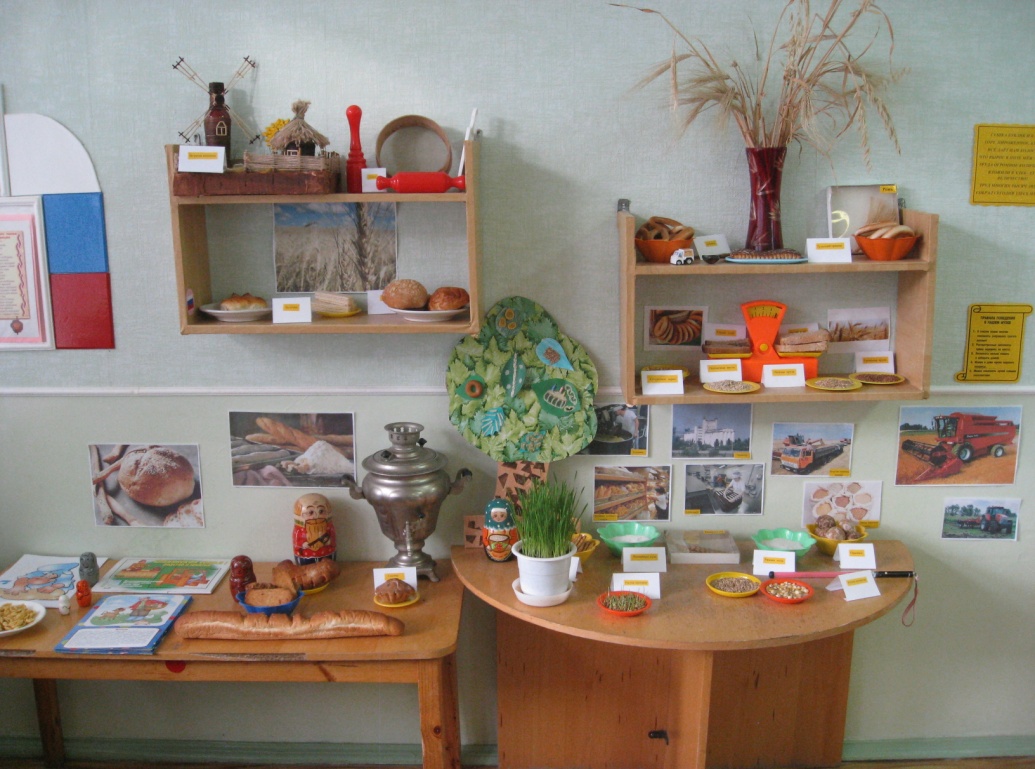 Давайте вспомним правила поведения в музее. В музее есть директор, и есть экскурсоводы. Можно директором сегодня буду я? Кто хочет быть экскурсоводом? (Ответы детей). Давайте, чтобы никому не было обидно, сделаем так: кому я дам волшебную палочку, тот и будет экскурсоводом. (Воспитатель позже передает детям «палочку»,  и они поочередно рассказывают) 1 ребенок:  Не напрасно народ
С давних пор и поныне
Хлеб насущный зовет 
Самой первой святыней.
Золотые слова
Забывать мы не вправе: 
"Хлеб всему голова!" - 
В поле, в доме, в державе!Воспитатель: Издавна у славян существовал обычай: люди, преломившие хлеб, становятся друзьями на всю жизнь. Хлеб - посол мира и дружбы между народами. Изменяется жизнь, переоцениваются ценности, а хлеб-батюшка, хлеб-кормилец остается самой большой ценностью. С хлебом провожали на фронт. С хлебом встречали вернувшихся  с войны. Хлебом поминали тех, кто уже никогда не вернется. Мы каждый день едим хлеб, и это не просто самый распространенный продукт, а одно из величайших чудес на свете. И даётся он человеку ценой больших усилий. Наш народ хлебосолен. Хлеб, калиной перевитый, на праздничном столе всегда стоит на почетном месте. Дорогих гостей встречают хлебом-солью.- А как хлеб на стол пришел?Воспитатель: – Сейчас вы совершите небольшую экскурсию, которую проведут ребята, экскурсоводы нашего музея.2 ребенок:  Агроном в халате белом, 
Чем он занят?  - Важным делом!
 Проверяет  семена. 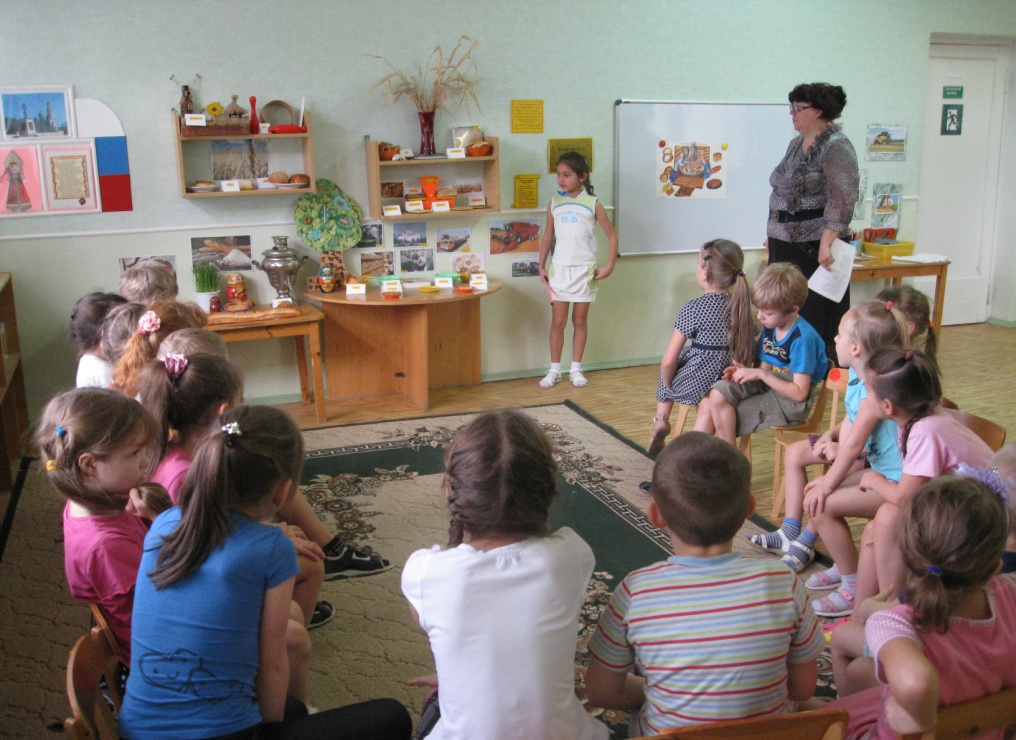 В нашем музее, вы видите семена пшеницы, ржи, овса, кукурузы, гречихи. Из всех этих злаковых можно приготовить муку и испечь различные хлебные изделия. Они также представлены в нашем музее в виде – различных сортов хлеба, пряников, булочек, бубликов, печенья, сухарей.3 ребенок:  Агроном – одна из главных фигур на селе. Его основная задача – управлять трудом механизаторов и  полеводов. Агроном видит, как развиваются растения, чего им не хватает, какие изменения происходят в почве. Он рассчитывает время начала посева и сбора урожая, определяет способы борьбы с полевыми вредителями. Работа агронома зависит от погодных условий.  Результат работы агронома будет виден осенью.На дворе  у нас веснаАгроном сказал – Пора!Заводите трактора!Воспитатель: Но на этом его труд агронома  не заканчивается. Необходимо подготовить помещение для хранения собранного урожая, создать там необходимые условия, чтобы полученный продукт не потерял свои полезные свойства.4 ребенок: Весной  растаял снег.  Приехал тракторист. Он вспахал землю, затем засеял поле семенами.Трактора выходят в поле, 
Тянут плуги на прицепе. 
Режьте, плуги, 
Как ножом, 
Сочный, жирный чернозем!
Гребнем частым, борона, 
Расчеши земельку!
Приготовим для зерна
Мягкую постельку.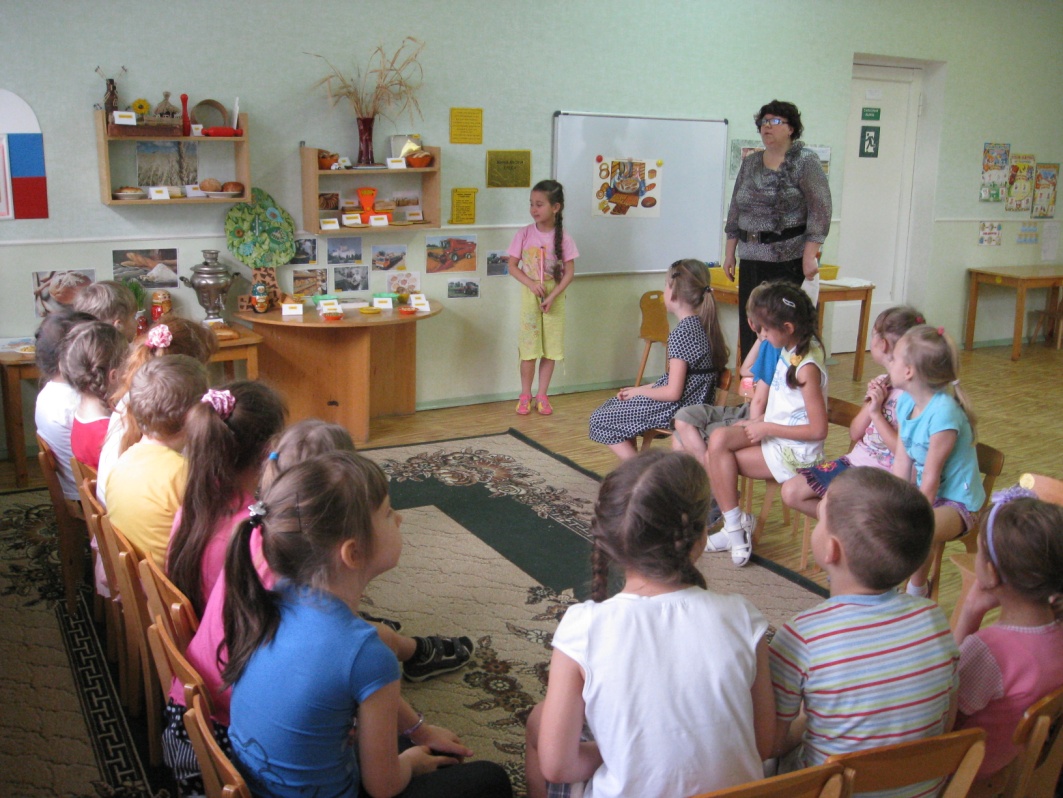 Воспитатель: Пригрело солнышко, полил дождик, выросли пшеничные колоски. За ними ухаживали полеводы. Осенью созрел урожай.5 ребенок:  Хлеб созрел, в полях моторы
Песню жатвы завели.
В степь выходят комбайнеры -
Полевые корабли. В  начале  50-х гг. на базе профессии тракторист появилась профессия комбайнера. Труд комбайнера очень напряженный. Комбайн – это сложная зерноуборочная машина, работающая  на уборке хлебов. Комбайн косит хлеб, обмолачивает его, ссыпает зерно сначала в особый бункер, а затем в подъезжавшую автомашину, собирает солому в копны и расставляет эти копны по полю.    Обслуживают комбайн два человека – комбайнёр и его помощник. Во время уборки комбайнёры становятся настоящими героями села. В их руках судьба урожая.6 ребенок:  Слышен, слышен до заката 
Гул комбайнов у реки, 
И везут на элеватор
Урожай грузовикиУвезти урожай с полей помогают грузовые автомобили. Шоферы работают без перерыва до самой темноты.Воспитатель:  Отгадайте загадку: На просторе, в море хлеба Замок с башнями до неба, Замок с башнями до неба Сохранит все море хлеба.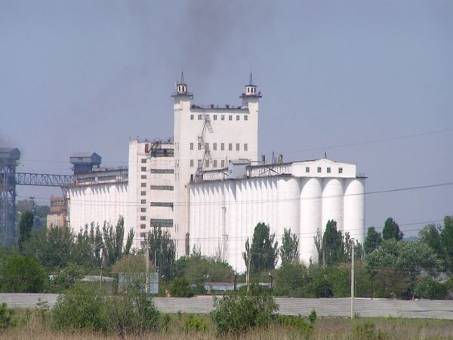 Дети: Элеватор – здание где хранят зерно.Воспитатель: А затем куда везут зерно?Дети: На мельницу, мукомольный завод.Воспитатель: Что там делают с зерном?Дети: Зерно перемалывают в муку.Воспитатель: Как называют человека, который работает на мельнице?Дети: Мельник.Воспитатель: В нашем музее вы видите макет ветряной мельницыВоспитатель: А что же дальше?7 ребенок:  Рабочий-мукомол засыпал зерно в мельницу и смолол его в муку. Затем муку везут на пекарню или хлебозавод. 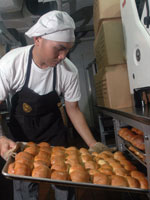 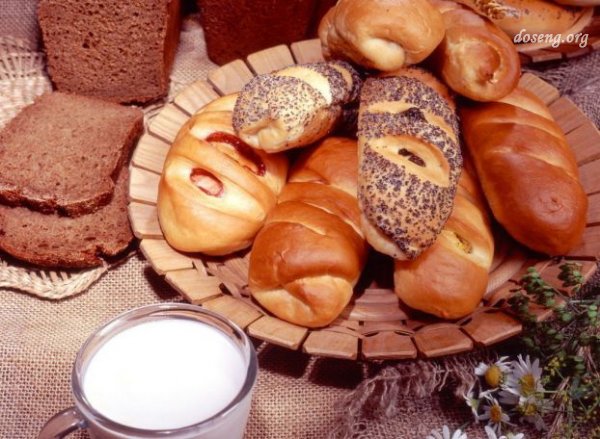  Пекарь печёт хлеб разных сортов, батоны, булки, калачи, ватрушки. Он составляет рецептуру, выбирает исходные материалы (муку, воду, соль, добавки и пр.), придаёт будущим булкам форму(самостоятельно или раскладывая по формам), а затем выпекает их. Водитель отвез хлеб в магазин, а продавец продал его нам.Воспитатель: Давайте мы с вами прочтем стихотворения о хлебе(дети читают стихи)Физминутка: «Хоровод Арина»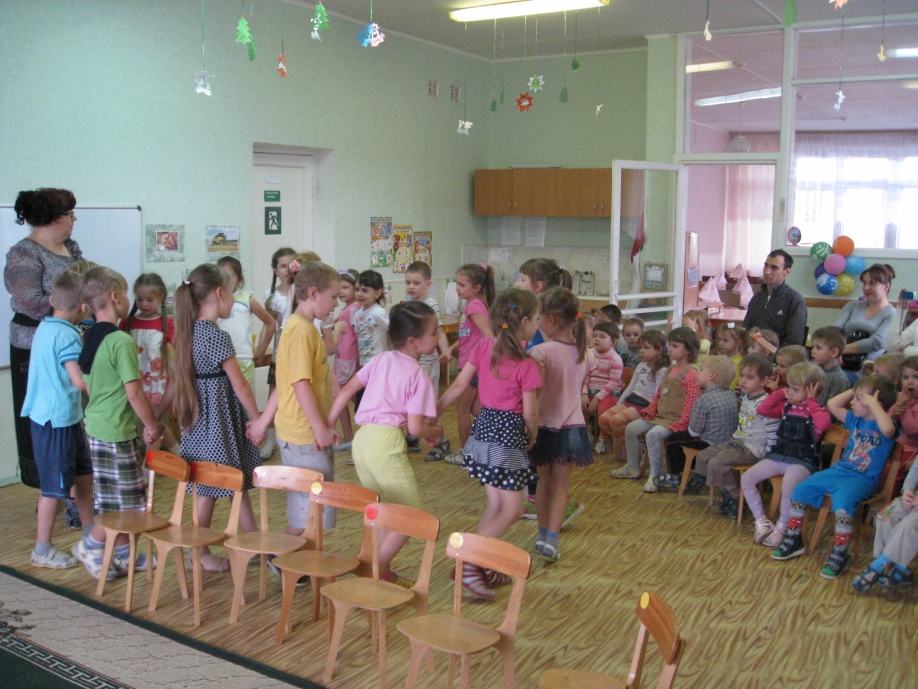 Воспитатель: Длинна дорога от зернышка до булочки. А сколько вложено труда, сколько людей трудилось от зари до зари: трактористы, комбайнеры, шофера, пекари, одним словом – хлеборобы. Много рук прикоснулось к зерну, чтобы оно превратилось в каравай хлеба! Поэтому и отношение к хлебу должно быть бережное. Не бери больше хлеба, чем можешь съесть. Никогда не выбрасывай хлеб!Каждому знакомы,
Мудрые слова:
Хлеб – хозяин дома
Всему он голова!Воспитатель: Ребята, я знаю,  вы выучили поговорки и пословицы про труд хлеборобов и про хлеб.Расскажите,  пожалуйста.Хвала рукам, что пахнут хлебом.Хочешь, есть калачи – не сиди на печи.Не велик кусок пирога, а стоит большого труда.За обедом хлеб – всему голова.Без труда хлеб не родится никогда.Упустишь время – потеряешь урожай.Хороша нива у дружного коллектива.Кто пахать не ленится, у того и хлеб родится.Труд человека кормит, а лень портит.Труд земледельца велик и почетен.Знай секундам цену, минутам счет.Сделал дело, гуляй смело.Лучше сделать маленькое дело, чем совсем сидеть без делаХлеб – всему голова!»Калач приестся, а хлеб никогдаХлеб да вода – богатырская едаПот на спине – так и хлеб на столеХудой обед, если хлеба нет! Воспитатель: Вот и подошла к концу наша экскурсия по музею, давайте поблагодарим наших экскурсоводов. Заключительное слово я предоставляю – Данилу Малько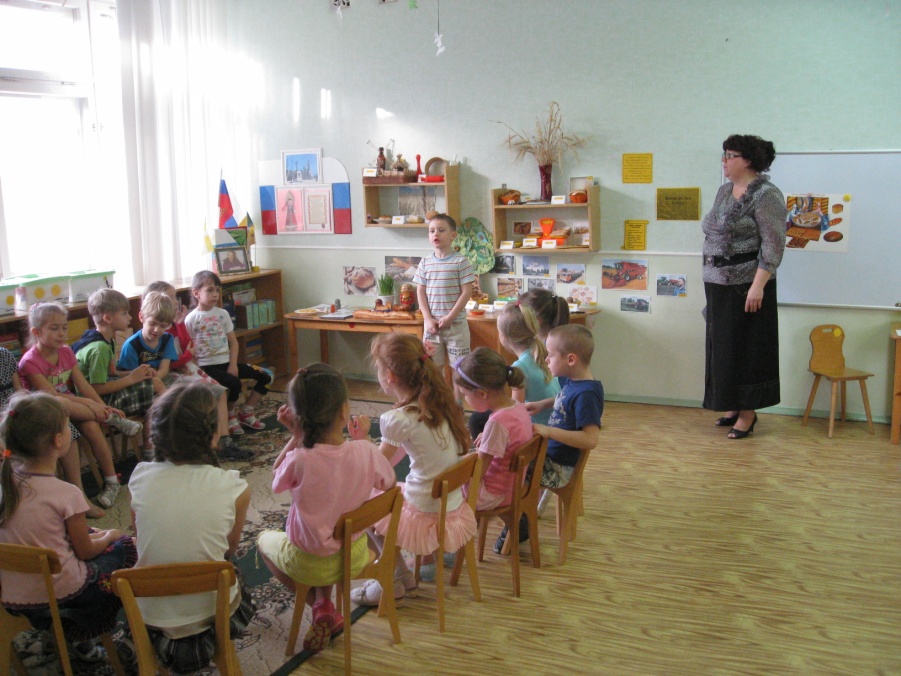 Строитель нам построит дом,
И мы в нем дружно заживем.
Костюм нарядный, выходной
Искусно нам сошьет портной.
Даст книги нам библиотекарь,
Хлеб испечет в пекарне пекарь.
Учитель выучит всему -
Научит грамоте, письму.
Письмо доставит почтальон,
А повар сварит нам бульон.
Мы думаем, вы подрастете
И дело по душе найдете!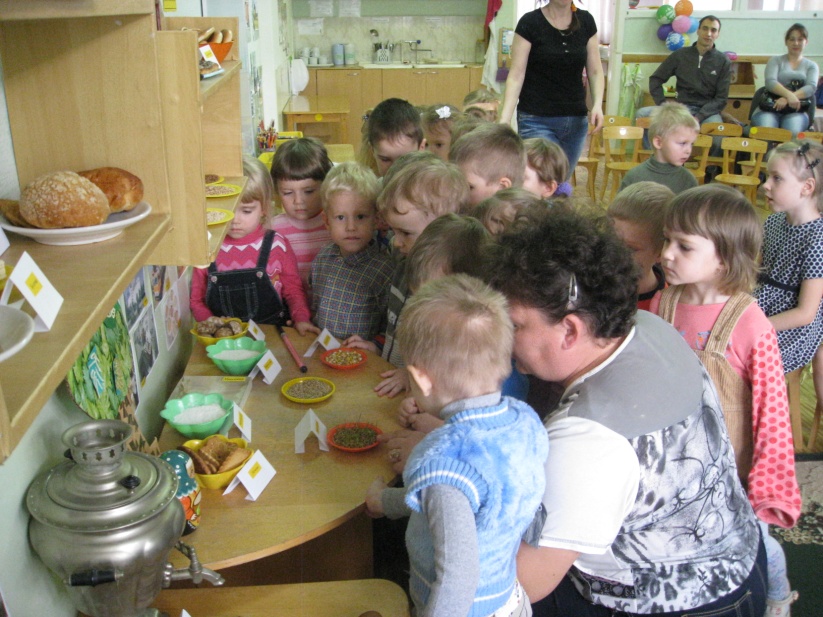 Гости музея рассматривают экспонаты.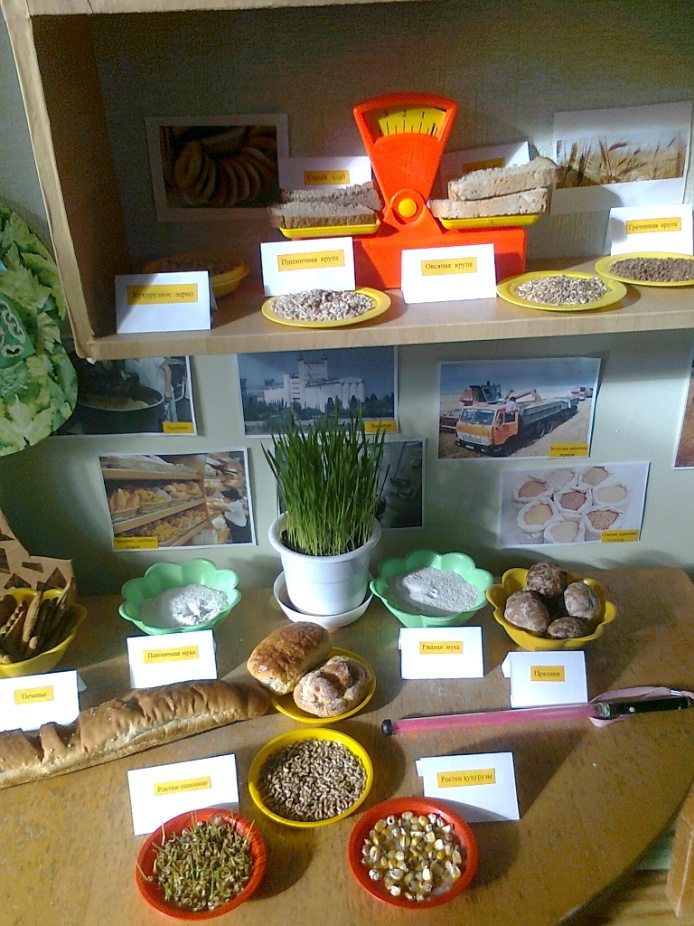 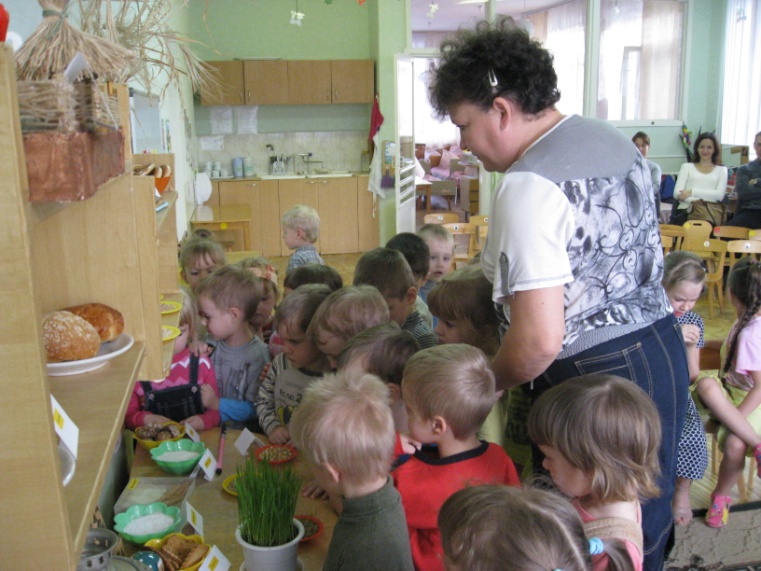 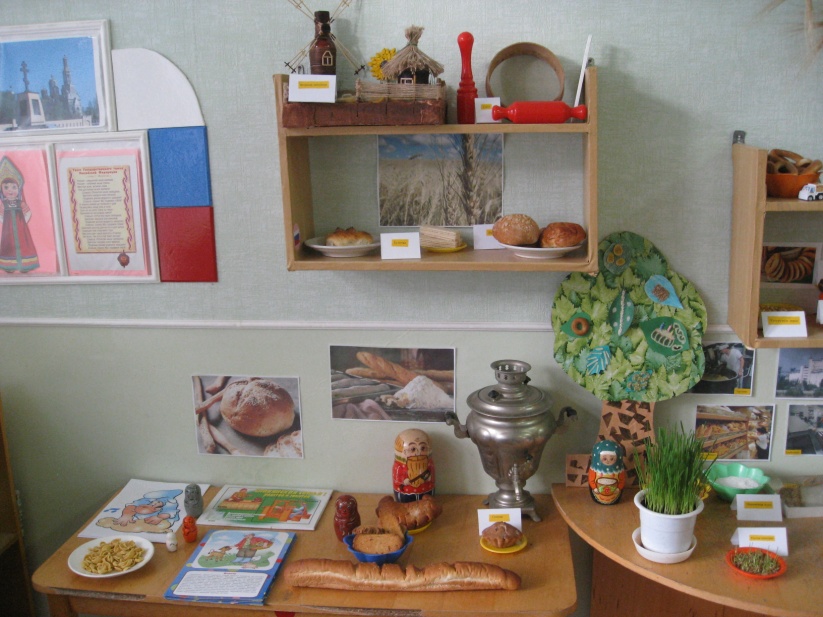 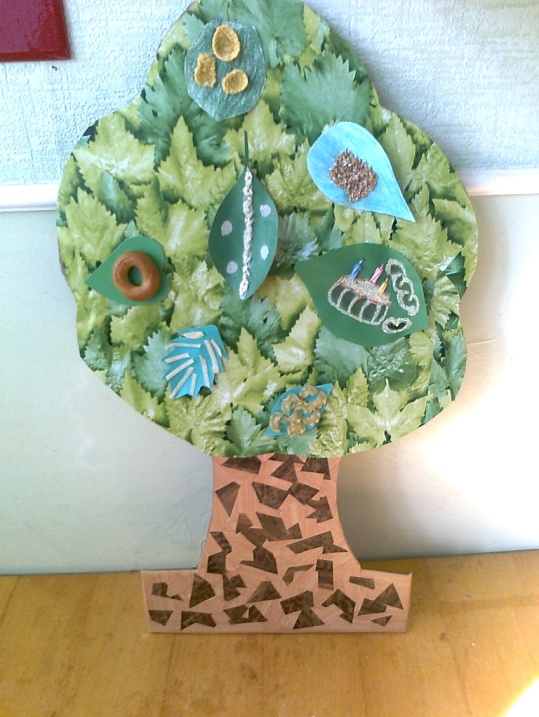 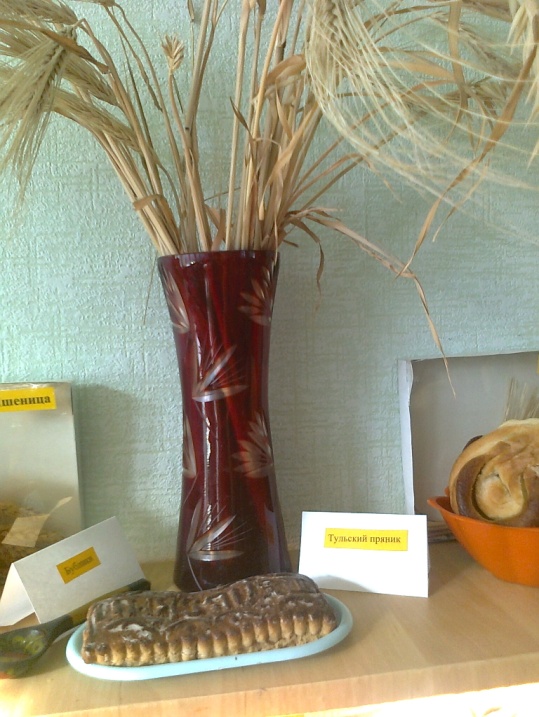 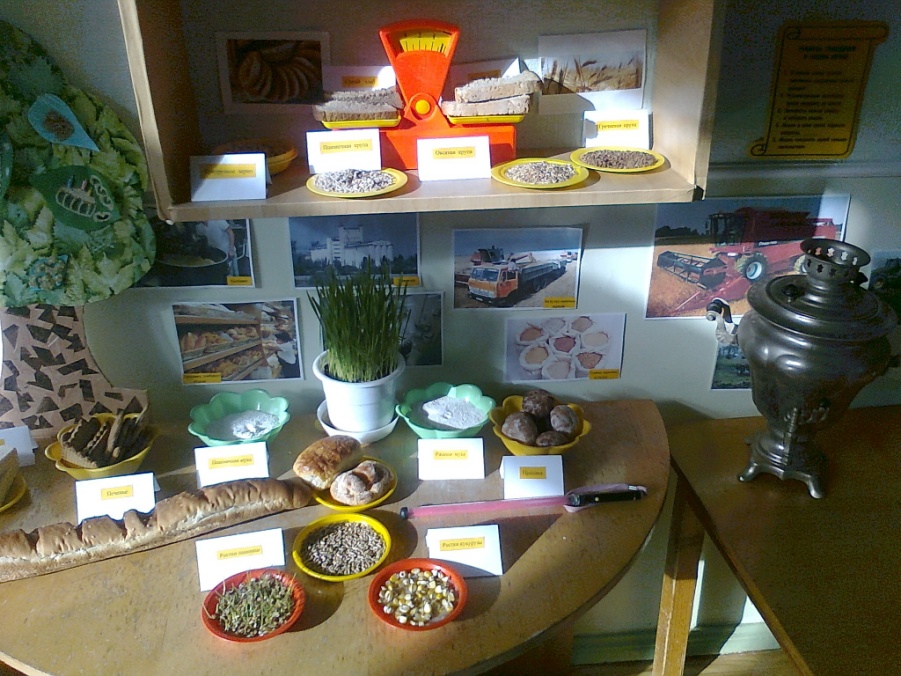 